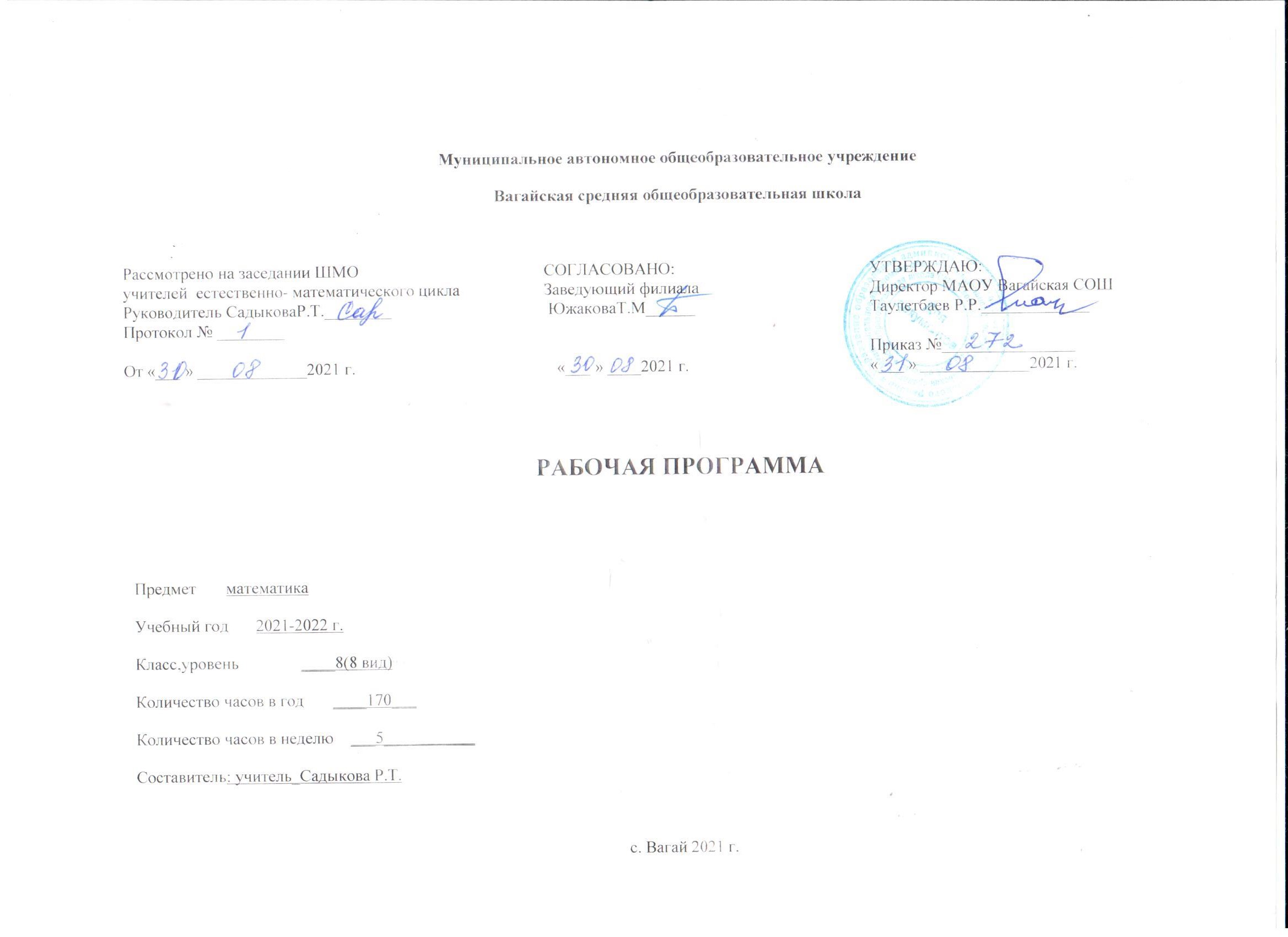 Пояснительная записка    Адаптированная программа по математике разработана на основе программы специальной (коррекционной) образовательной школы VIII вида для 5-9 классов под ред. Воронковой В. В. М.:ВЛАДОС, 2014г. Включает в себя УМК Капустина Г.М. Математика, 6 класс: учебник для специальных (коррекционных) образовательных учреждений VIII вида. - М.: Просвещение, 2014г. Алышева Т.В. Математика, 7 класс: учебник для специальных (коррекционных) образовательных учреждений VIII вида. - М.: Просвещение, 2008г. Эк В.В. Математика, 8 класс: учебник для специальных (коррекционных) образовательных учреждений VIII вида. - М.: Просвещение, 2018. Перова М.Н. Математика, 9 класс: учебник для специальных (коррекционных) образовательных учреждений VIII вида. - М.: Просвещение, 2012. Нормативные документы 1. Федерального закона РФ «Об образовании в Российской федерации» от 29.12.12 г. № 273-ФЗ (с изменениями и дополнениями). 2. Государственного образовательного стандарта (федеральный компонент) начального общего, основного общего и среднего (полного) общего образования. (Приказ Министерства образования Российской Федерации № 1089 от 05.03.2004 г.) (с изменениями и дополнениями) 3. Федерального перечня учебников, рекомендуемых к использованию при реализации имеющих государственную аккредитацию образовательных программ начального общего, основного общего, среднего общего образования, утвержденного приказом Министерства образования и науки Российской Федерации от 31.03.2014г. № 253 (с изменениями, утв. приказом Министерства образования и науки РФ от 08.06.2015г. № 576); 4. Рабочая программа составлена на основе программы специальной (коррекционной) школы VIII вида под редакцией доктора педагогических наук В.В.Воронковой, М.:ВЛАДОС, 2011г.; выбранной с учетом особенностей обучающихся (для обучающихся с легкой умственной отсталостью). 5. Календарно-тематический план составлен в соответствии с программой специальных (коррекционных) образовательных учреждений VIII вида авторы М.Н.Перова, В.В.Эк Москва «Просвещение», 2001. 6. Учебный план МАОУ Вагайская СОШ филиал Первомайская  СОШ на 2021-2022 учебный год;7.Положение о рабочих программах МАОУ Вагайская СОШ филиал Первомайская  СОШ.        Рабочая программа основана на: Федеральном Законе от 29.12.2012 №273-ФЗ «Об образовании в Российской Федерации».  Государственной программе  специальных (коррекционных) образовательных учреждений VIII вида: 5 – 9 кл.: В 2 сб./Авторы: Воронкова В. В., Перова М. Н., Эк В. В., Алышева Т. В. и др./ Под редакцией доктора педагогических наук. Профессора В.В.Воронковой. - Москва «Владос», 2015 – Сб. 1. – 224 с., рекомендованной Министерством образования Российской Федерации.Рабочая программа рассчитана на 170 часов в год, 5 часов – в неделю.Учебно-методический комплекс по математике 8 класс :Эк В.В. Математика. 8 класс: учеб. для общеобразоват. организаций, реализующих адапт. Основные общеобразоват. программы/ В.В.Эк. – 14-е изд.,  - М.: Просвещение, 2018.  Перова М.Н Методика преподавания математики в специальной (коррекционной) школе VIII вида — М.: Гуманит. изд. центр ВЛАДОС, 2001. — 408 с.: ил. — (Коррекционная педагогика).Цели и задачи: Цель: подготовить обучающихся с отклонениями в интеллектуальном развитии к жизни и овладению доступными математическими знаниями и умениями, доступными профессионально-трудовыми навыками. Задачи: - формирование доступных обучающимся математических знаний и умений, их практического применения в повседневной жизни, основных видах трудовой деятельности, при изучении других учебных предметов; - использовать процесс обучения математике для повышения уровня общего развития обучающихся с нарушением интеллекта и коррекции недостатков их познавательной деятельности и личностных качеств с учетом индивидуальных возможностей каждого обучающегося на различных этапах обучения; - развивать речь обучающихся, обогащать ее математической терминологией; - воспитание у обучающихся целенаправленности, терпеливости, работоспособности, настойчивости, трудолюбия, самостоятельности, навыков контроля и самоконтроля, аккуратности, умения принимать решение, устанавливать адекватные деловые, производственные и общечеловеческие отношения в современном обществе. Повысить уровень общего развития обучающихся; - развитие нравственных качеств обучающихся. Наряду с этими задачами на занятиях решаются и специальные задачи, направленные на коррекцию умственной и физической деятельности обучающихся.Основные требования к знаниям и умениям обучающихсяУчащиеся должны знать: • величину 1; • смежные углы; • размеры прямого, острого, тупого, развернутого, полного углов; сумму смежных углов, углов треугольника; • элементы транспортира; • единицы измерения площади, их соотношения; • формулы длины окружности, площади круга. Учащиеся должны уметь: • присчитывать и отсчитывать разрядные единицы и равные числовые группы в пределах 1 000 000; • выполнять сложение, вычитание, умножение и деление на однозначное, двузначное число многозначных чисел, обыкновенных и десятичных дробей; умножение и деление десятичных дробей на 10,100,1 000; • находить число по одной его доле, выраженной обыкновенной или десятичной дробью; • находить среднее арифметическое чисел; • решать арифметические задачи на пропорциональное деление; • строить и измерять углы с помощью транспортира; • строить треугольники по заданным длинам сторон и величине углов; • вычислять площадь прямоугольника (квадрата); • вычислять длину окружности и площадь круга по заданной длине радиуса; • строить точки, отрезки, треугольники, четырехугольники, окружности, симметричные данным относительно оси, центра симметрии. ПРИМЕЧАНИЯ В требованиях к знаниям и умениям учащихся, испытывающих значительные трудности в усвоении математических знаний, может быть исключено: — присчитывание и отсчитывание чисел 2 000, 20 000; 500, 5 000, 50 000; 2 500, 25 000 в пределах 1 000 000, достаточно присчитывать и отсчитывать числа 2,20, 200,5,50, 25, 250 в пределах 1 000; — умножение и деление обыкновенных и десятичных дробей на двузначные числа; — самостоятельное построение и измерение углов с помощью транспортира; — построение треугольников по заданным длинам двух сторон и градусной мере угла, заключенного между ними, по длине стороны и градусной мере двух углов, прилежащих к ней; — соотношения: 1 м2 = 10 000 см2,1 км2 = 1 000 000 м2,1 га = 10 000 м2; — числа, полученные при измерении двумя единицами площади; — формулы длины окружности и площади круга; — диаграммы; — построение отрезка, треугольника, четырехугольника, окружности, симметричные данным относительно оси, центра симметрии. Данная группа учащихся должна овладеть: — чтением чисел, внесенных в нумерационную таблицу, записью чисел в таблицу; — проверкой умножения и деления, выполняемых письменно. Планируемые результаты освоения учебного предмета «Математика»:                Данный курс позволяет добиваться следующих результатов освоения образовательной программы :ПРЕДМЕТНЫЕ:Учащиеся должны знать:Числовой ряд в пределах 1 000 000.Алгоритмы арифметических действий с многозначными числами; числами, полученными при измерении двумя единицами  стоимости, длины, массы.Элементы  десятичной дроби. Место десятичной дроби в нумерационной таблице.Симметричные предметы, геометрические фигуры.Виды четырёхугольников :произвольный ,параллелограмм, ромб, прямоугольник, квадрат, свойства сторон, углов, приемы построения.Учащиеся должны уметь:Умножать и делить числа в пределах 1 000 000 на двузначное число.Складывать и вычитать дроби с разными знаменателями (обыкновенные и  десятичные).Выполнять сложение и вычитание чисел, полученных при измерении двумя единицами времени.Решать простые задачи на нахождение продолжительности события, его начала и конца.Решать  составные задачи в три- четыре арифметических действия.Вычислять периметр многоугольника.Находить ось симметрии симметричного плоского предмета, располагать предметы симметрично относительно оси, центра симметрии. Строить симметричные фигуры.МЕТАПРЕДМЕТНЫЕ:В результате освоения предметного содержания математики у учащихся формируются общие учебные умения, навыки и способы познавательной деятельности. Учащиеся учатся выделять признаки и свойства объектов, выявлять изменения, происходящие с объектами и устанавливать зависимости между ними; определять с помощью сравнения (сопоставления) их характерные признаки. Учащиеся используют простейшие предметные, знаковые, строят и преобразовывают их в соответствии с содержанием задания (задачи).В процессе изучения математики осуществляется знакомство с математическим языком, формируются речевые умения и навыки: дети учатся высказывать суждения с использованием математических терминов и понятий, выделять слова (словосочетания и т. д.), помогающие понять его смысл; ставят вопросы по ходу выполнения задания, выбирают доказательства верности или неверности выполненного действия, обосновывают этапы решения и др.ЛИЧНОСТНЫЕ:Математическое содержание позволяет развивать и организационные умения и навыки: планировать этапы предстоящей работы, определять последовательность предстоящих действий; осуществлять контроль и оценку их правильности, поиск путей преодоления ошибок.Содержание программыПрисчитывание и отсчитывание чисел 2, 20, 200,2 000, 20 000; 5, 50, 500, 5 000, 50 000; 25, 250, 2 500, 25 000 в пределах 1 000 000, устно, с записью получаемых при счете чисел. Сложение и вычитание чисел, полученных при измерении одной, двумя единицами стоимости, длины, массы, выраженных в десятичных дробях, письменно (легкие случаи). Замена целых и смешанных чисел неправильными дробями. Умножение и деление обыкновенных и десятичных дробей (в том числе чисел, полученных при измерении одной, двумя единицами стоимости, длины, массы, выраженных в десятичных дробях) на однозначные, двузначные числа (легкие случаи). Умножение и деление десятичных дробей на 10, 100 и 1 000. Простые задачи на нахождение числа по одной его доле, выраженной обыкновенной или десятичной дробью, среднего арифметического двух и более чисел. Составные задачи на пропорциональное деление, «на части», способом принятия общего количества за единицу. Градус. Обозначение: 1°. Градусное измерение углов. Величина прямого, острого, тупого, развернутого, полного угла. Транспортир, элементы транспортира. Построение и измерение углов с помощью транспортира. Смежные углы, сумма смежных углов, углов треугольника. Построение треугольников по заданным длинам двух сторон и градусной мере угла, заключенного между ними; по длине стороны и градусной мере двух углов, прилежащих к ней. Площадь. Обозначение: S. Единицы измерения площади: 1 кв. мм (1 мм2), 1 кв. см (1 см2), 1 кв. дм (1 дм2), 1 кв. м (1 м2), 1 кв. км (1 км2); их соотношения: 1 см2 =100 мм2, 1 дм2 =100 см2, 1 м2 = 100 дм2,1 м2 = 10 000 см2,1 км2 = 1 000 000 м2. Единицы измерения земельных площадей: 1 га, 1 а, их соотношения: 1 а = 100 м2,1 га = 100 а, 1 га = 10 000 м2. Измерение и вычисление площади прямоугольника. Числа, полученные при измерении одной, двумя единицами площади, их преобразования, выражение в десятичных дробях (легкие случаи). Длина окружности: С = 2R (С = D), сектор, сегмент. Площадь круга: S = R2. Линейные, столбчатые, круговые диаграммы. Построение отрезка, треугольника, четырехугольника, окружности, симметричных данным относительно оси, центра симметрии.УЧЕБНО – ТЕМАТИЧЕСКИЙ ПЛАН 8 классКалендарно-тематическое планирование по математике      8 класс (5 ч в неделю, 170 ч)№п/пТема разделаКоличество часовИз них контрольных работ1.Нумерация4012.Обыкновенные дроби4013.Обыкновенные и десятичные дроби5514.Повторение351ИТОГО:1704№ п/п№ п/п№ п/пДатаДатаТема урокаКоли-чество часовПланируемые результаты  (предметные, метапредметные, личностные) изучения учебного предмета, курса№ п/п№ п/п№ п/ппланфактТема урокаКоли-чество часовПланируемые результаты  (предметные, метапредметные, личностные) изучения учебного предмета, курсаНумерация (40 ч)Нумерация (40 ч)Нумерация (40 ч)Нумерация (40 ч)Нумерация (40 ч)Нумерация (40 ч)Нумерация (40 ч)Нумерация (40 ч)11Предметные:-знать разряды многозначного числа, -уметь выделять разряды в числе,-развивать навык счета, присчитывания, отсчитывания.-знать название многозначных чисел, в зависимости от количества разрядов,
-знать  правило сравнения многозначных чисел,-развивать навык чтения многозначных чисел.-знать разряды многозначного числа,-уметь округлять многозначные числа,-уметь пользоваться разными числами одной меры,-повторить виды линий,-уметь правильно записывать примеры на сложение, вычитание чисел, полученных при измерении величин,-развивать вычислительные навыки, -уметь работать с калькулятором,-знать алгоритм выполнения сложения и вычитания с переходом через разряд,-уметь выполнять проверку при выполнении действия,-знать алгоритм разностного сравнения чисел,-повторять табличные случаи умножения и деления,-уметь решать примеры и задачи на увеличение, уменьшение числа в несколько разМетапредметные:Развивать внимание через работу с разными числами одной мерыУчить применять правила сравнения при выполнении заданияВырабатывать навыки прочного запоминания. формировать вычислительные умения;развивать точность и четкость в записи чиселЛичностные:Развивать речь учащихся посредством ввода новых словРазвитие мышления, внимания, памяти2Таблица разрядов и классов1Предметные:-знать разряды многозначного числа, -уметь выделять разряды в числе,-развивать навык счета, присчитывания, отсчитывания.-знать название многозначных чисел, в зависимости от количества разрядов,
-знать  правило сравнения многозначных чисел,-развивать навык чтения многозначных чисел.-знать разряды многозначного числа,-уметь округлять многозначные числа,-уметь пользоваться разными числами одной меры,-повторить виды линий,-уметь правильно записывать примеры на сложение, вычитание чисел, полученных при измерении величин,-развивать вычислительные навыки, -уметь работать с калькулятором,-знать алгоритм выполнения сложения и вычитания с переходом через разряд,-уметь выполнять проверку при выполнении действия,-знать алгоритм разностного сравнения чисел,-повторять табличные случаи умножения и деления,-уметь решать примеры и задачи на увеличение, уменьшение числа в несколько разМетапредметные:Развивать внимание через работу с разными числами одной мерыУчить применять правила сравнения при выполнении заданияВырабатывать навыки прочного запоминания. формировать вычислительные умения;развивать точность и четкость в записи чиселЛичностные:Развивать речь учащихся посредством ввода новых словРазвитие мышления, внимания, памяти3Нумерация в пределах 1000 0001Предметные:-знать разряды многозначного числа, -уметь выделять разряды в числе,-развивать навык счета, присчитывания, отсчитывания.-знать название многозначных чисел, в зависимости от количества разрядов,
-знать  правило сравнения многозначных чисел,-развивать навык чтения многозначных чисел.-знать разряды многозначного числа,-уметь округлять многозначные числа,-уметь пользоваться разными числами одной меры,-повторить виды линий,-уметь правильно записывать примеры на сложение, вычитание чисел, полученных при измерении величин,-развивать вычислительные навыки, -уметь работать с калькулятором,-знать алгоритм выполнения сложения и вычитания с переходом через разряд,-уметь выполнять проверку при выполнении действия,-знать алгоритм разностного сравнения чисел,-повторять табличные случаи умножения и деления,-уметь решать примеры и задачи на увеличение, уменьшение числа в несколько разМетапредметные:Развивать внимание через работу с разными числами одной мерыУчить применять правила сравнения при выполнении заданияВырабатывать навыки прочного запоминания. формировать вычислительные умения;развивать точность и четкость в записи чиселЛичностные:Развивать речь учащихся посредством ввода новых словРазвитие мышления, внимания, памяти4Запись и чтение чисел в пределах1000 0001Предметные:-знать разряды многозначного числа, -уметь выделять разряды в числе,-развивать навык счета, присчитывания, отсчитывания.-знать название многозначных чисел, в зависимости от количества разрядов,
-знать  правило сравнения многозначных чисел,-развивать навык чтения многозначных чисел.-знать разряды многозначного числа,-уметь округлять многозначные числа,-уметь пользоваться разными числами одной меры,-повторить виды линий,-уметь правильно записывать примеры на сложение, вычитание чисел, полученных при измерении величин,-развивать вычислительные навыки, -уметь работать с калькулятором,-знать алгоритм выполнения сложения и вычитания с переходом через разряд,-уметь выполнять проверку при выполнении действия,-знать алгоритм разностного сравнения чисел,-повторять табличные случаи умножения и деления,-уметь решать примеры и задачи на увеличение, уменьшение числа в несколько разМетапредметные:Развивать внимание через работу с разными числами одной мерыУчить применять правила сравнения при выполнении заданияВырабатывать навыки прочного запоминания. формировать вычислительные умения;развивать точность и четкость в записи чиселЛичностные:Развивать речь учащихся посредством ввода новых словРазвитие мышления, внимания, памяти5Состав числа. Таблица разрядов1Предметные:-знать разряды многозначного числа, -уметь выделять разряды в числе,-развивать навык счета, присчитывания, отсчитывания.-знать название многозначных чисел, в зависимости от количества разрядов,
-знать  правило сравнения многозначных чисел,-развивать навык чтения многозначных чисел.-знать разряды многозначного числа,-уметь округлять многозначные числа,-уметь пользоваться разными числами одной меры,-повторить виды линий,-уметь правильно записывать примеры на сложение, вычитание чисел, полученных при измерении величин,-развивать вычислительные навыки, -уметь работать с калькулятором,-знать алгоритм выполнения сложения и вычитания с переходом через разряд,-уметь выполнять проверку при выполнении действия,-знать алгоритм разностного сравнения чисел,-повторять табличные случаи умножения и деления,-уметь решать примеры и задачи на увеличение, уменьшение числа в несколько разМетапредметные:Развивать внимание через работу с разными числами одной мерыУчить применять правила сравнения при выполнении заданияВырабатывать навыки прочного запоминания. формировать вычислительные умения;развивать точность и четкость в записи чиселЛичностные:Развивать речь учащихся посредством ввода новых словРазвитие мышления, внимания, памяти6Простые и составные числаПредметные:-знать разряды многозначного числа, -уметь выделять разряды в числе,-развивать навык счета, присчитывания, отсчитывания.-знать название многозначных чисел, в зависимости от количества разрядов,
-знать  правило сравнения многозначных чисел,-развивать навык чтения многозначных чисел.-знать разряды многозначного числа,-уметь округлять многозначные числа,-уметь пользоваться разными числами одной меры,-повторить виды линий,-уметь правильно записывать примеры на сложение, вычитание чисел, полученных при измерении величин,-развивать вычислительные навыки, -уметь работать с калькулятором,-знать алгоритм выполнения сложения и вычитания с переходом через разряд,-уметь выполнять проверку при выполнении действия,-знать алгоритм разностного сравнения чисел,-повторять табличные случаи умножения и деления,-уметь решать примеры и задачи на увеличение, уменьшение числа в несколько разМетапредметные:Развивать внимание через работу с разными числами одной мерыУчить применять правила сравнения при выполнении заданияВырабатывать навыки прочного запоминания. формировать вычислительные умения;развивать точность и четкость в записи чиселЛичностные:Развивать речь учащихся посредством ввода новых словРазвитие мышления, внимания, памяти7Простые и составные числа1Предметные:-знать разряды многозначного числа, -уметь выделять разряды в числе,-развивать навык счета, присчитывания, отсчитывания.-знать название многозначных чисел, в зависимости от количества разрядов,
-знать  правило сравнения многозначных чисел,-развивать навык чтения многозначных чисел.-знать разряды многозначного числа,-уметь округлять многозначные числа,-уметь пользоваться разными числами одной меры,-повторить виды линий,-уметь правильно записывать примеры на сложение, вычитание чисел, полученных при измерении величин,-развивать вычислительные навыки, -уметь работать с калькулятором,-знать алгоритм выполнения сложения и вычитания с переходом через разряд,-уметь выполнять проверку при выполнении действия,-знать алгоритм разностного сравнения чисел,-повторять табличные случаи умножения и деления,-уметь решать примеры и задачи на увеличение, уменьшение числа в несколько разМетапредметные:Развивать внимание через работу с разными числами одной мерыУчить применять правила сравнения при выполнении заданияВырабатывать навыки прочного запоминания. формировать вычислительные умения;развивать точность и четкость в записи чиселЛичностные:Развивать речь учащихся посредством ввода новых словРазвитие мышления, внимания, памяти81Предметные:-знать разряды многозначного числа, -уметь выделять разряды в числе,-развивать навык счета, присчитывания, отсчитывания.-знать название многозначных чисел, в зависимости от количества разрядов,
-знать  правило сравнения многозначных чисел,-развивать навык чтения многозначных чисел.-знать разряды многозначного числа,-уметь округлять многозначные числа,-уметь пользоваться разными числами одной меры,-повторить виды линий,-уметь правильно записывать примеры на сложение, вычитание чисел, полученных при измерении величин,-развивать вычислительные навыки, -уметь работать с калькулятором,-знать алгоритм выполнения сложения и вычитания с переходом через разряд,-уметь выполнять проверку при выполнении действия,-знать алгоритм разностного сравнения чисел,-повторять табличные случаи умножения и деления,-уметь решать примеры и задачи на увеличение, уменьшение числа в несколько разМетапредметные:Развивать внимание через работу с разными числами одной мерыУчить применять правила сравнения при выполнении заданияВырабатывать навыки прочного запоминания. формировать вычислительные умения;развивать точность и четкость в записи чиселЛичностные:Развивать речь учащихся посредством ввода новых словРазвитие мышления, внимания, памяти9Четные и нечетные числа1Предметные:-знать разряды многозначного числа, -уметь выделять разряды в числе,-развивать навык счета, присчитывания, отсчитывания.-знать название многозначных чисел, в зависимости от количества разрядов,
-знать  правило сравнения многозначных чисел,-развивать навык чтения многозначных чисел.-знать разряды многозначного числа,-уметь округлять многозначные числа,-уметь пользоваться разными числами одной меры,-повторить виды линий,-уметь правильно записывать примеры на сложение, вычитание чисел, полученных при измерении величин,-развивать вычислительные навыки, -уметь работать с калькулятором,-знать алгоритм выполнения сложения и вычитания с переходом через разряд,-уметь выполнять проверку при выполнении действия,-знать алгоритм разностного сравнения чисел,-повторять табличные случаи умножения и деления,-уметь решать примеры и задачи на увеличение, уменьшение числа в несколько разМетапредметные:Развивать внимание через работу с разными числами одной мерыУчить применять правила сравнения при выполнении заданияВырабатывать навыки прочного запоминания. формировать вычислительные умения;развивать точность и четкость в записи чиселЛичностные:Развивать речь учащихся посредством ввода новых словРазвитие мышления, внимания, памяти101Предметные:-знать разряды многозначного числа, -уметь выделять разряды в числе,-развивать навык счета, присчитывания, отсчитывания.-знать название многозначных чисел, в зависимости от количества разрядов,
-знать  правило сравнения многозначных чисел,-развивать навык чтения многозначных чисел.-знать разряды многозначного числа,-уметь округлять многозначные числа,-уметь пользоваться разными числами одной меры,-повторить виды линий,-уметь правильно записывать примеры на сложение, вычитание чисел, полученных при измерении величин,-развивать вычислительные навыки, -уметь работать с калькулятором,-знать алгоритм выполнения сложения и вычитания с переходом через разряд,-уметь выполнять проверку при выполнении действия,-знать алгоритм разностного сравнения чисел,-повторять табличные случаи умножения и деления,-уметь решать примеры и задачи на увеличение, уменьшение числа в несколько разМетапредметные:Развивать внимание через работу с разными числами одной мерыУчить применять правила сравнения при выполнении заданияВырабатывать навыки прочного запоминания. формировать вычислительные умения;развивать точность и четкость в записи чиселЛичностные:Развивать речь учащихся посредством ввода новых словРазвитие мышления, внимания, памяти11Дробные числа1Предметные:-знать разряды многозначного числа, -уметь выделять разряды в числе,-развивать навык счета, присчитывания, отсчитывания.-знать название многозначных чисел, в зависимости от количества разрядов,
-знать  правило сравнения многозначных чисел,-развивать навык чтения многозначных чисел.-знать разряды многозначного числа,-уметь округлять многозначные числа,-уметь пользоваться разными числами одной меры,-повторить виды линий,-уметь правильно записывать примеры на сложение, вычитание чисел, полученных при измерении величин,-развивать вычислительные навыки, -уметь работать с калькулятором,-знать алгоритм выполнения сложения и вычитания с переходом через разряд,-уметь выполнять проверку при выполнении действия,-знать алгоритм разностного сравнения чисел,-повторять табличные случаи умножения и деления,-уметь решать примеры и задачи на увеличение, уменьшение числа в несколько разМетапредметные:Развивать внимание через работу с разными числами одной мерыУчить применять правила сравнения при выполнении заданияВырабатывать навыки прочного запоминания. формировать вычислительные умения;развивать точность и четкость в записи чиселЛичностные:Развивать речь учащихся посредством ввода новых словРазвитие мышления, внимания, памяти12Сравнение целых и дробных чисел1Предметные:-знать разряды многозначного числа, -уметь выделять разряды в числе,-развивать навык счета, присчитывания, отсчитывания.-знать название многозначных чисел, в зависимости от количества разрядов,
-знать  правило сравнения многозначных чисел,-развивать навык чтения многозначных чисел.-знать разряды многозначного числа,-уметь округлять многозначные числа,-уметь пользоваться разными числами одной меры,-повторить виды линий,-уметь правильно записывать примеры на сложение, вычитание чисел, полученных при измерении величин,-развивать вычислительные навыки, -уметь работать с калькулятором,-знать алгоритм выполнения сложения и вычитания с переходом через разряд,-уметь выполнять проверку при выполнении действия,-знать алгоритм разностного сравнения чисел,-повторять табличные случаи умножения и деления,-уметь решать примеры и задачи на увеличение, уменьшение числа в несколько разМетапредметные:Развивать внимание через работу с разными числами одной мерыУчить применять правила сравнения при выполнении заданияВырабатывать навыки прочного запоминания. формировать вычислительные умения;развивать точность и четкость в записи чиселЛичностные:Развивать речь учащихся посредством ввода новых словРазвитие мышления, внимания, памяти13Сложение и вычитание целых чисел1Предметные:-знать разряды многозначного числа, -уметь выделять разряды в числе,-развивать навык счета, присчитывания, отсчитывания.-знать название многозначных чисел, в зависимости от количества разрядов,
-знать  правило сравнения многозначных чисел,-развивать навык чтения многозначных чисел.-знать разряды многозначного числа,-уметь округлять многозначные числа,-уметь пользоваться разными числами одной меры,-повторить виды линий,-уметь правильно записывать примеры на сложение, вычитание чисел, полученных при измерении величин,-развивать вычислительные навыки, -уметь работать с калькулятором,-знать алгоритм выполнения сложения и вычитания с переходом через разряд,-уметь выполнять проверку при выполнении действия,-знать алгоритм разностного сравнения чисел,-повторять табличные случаи умножения и деления,-уметь решать примеры и задачи на увеличение, уменьшение числа в несколько разМетапредметные:Развивать внимание через работу с разными числами одной мерыУчить применять правила сравнения при выполнении заданияВырабатывать навыки прочного запоминания. формировать вычислительные умения;развивать точность и четкость в записи чиселЛичностные:Развивать речь учащихся посредством ввода новых словРазвитие мышления, внимания, памяти14Сложение и вычитание целых чисел1Предметные:-знать разряды многозначного числа, -уметь выделять разряды в числе,-развивать навык счета, присчитывания, отсчитывания.-знать название многозначных чисел, в зависимости от количества разрядов,
-знать  правило сравнения многозначных чисел,-развивать навык чтения многозначных чисел.-знать разряды многозначного числа,-уметь округлять многозначные числа,-уметь пользоваться разными числами одной меры,-повторить виды линий,-уметь правильно записывать примеры на сложение, вычитание чисел, полученных при измерении величин,-развивать вычислительные навыки, -уметь работать с калькулятором,-знать алгоритм выполнения сложения и вычитания с переходом через разряд,-уметь выполнять проверку при выполнении действия,-знать алгоритм разностного сравнения чисел,-повторять табличные случаи умножения и деления,-уметь решать примеры и задачи на увеличение, уменьшение числа в несколько разМетапредметные:Развивать внимание через работу с разными числами одной мерыУчить применять правила сравнения при выполнении заданияВырабатывать навыки прочного запоминания. формировать вычислительные умения;развивать точность и четкость в записи чиселЛичностные:Развивать речь учащихся посредством ввода новых словРазвитие мышления, внимания, памяти151Предметные:-знать разряды многозначного числа, -уметь выделять разряды в числе,-развивать навык счета, присчитывания, отсчитывания.-знать название многозначных чисел, в зависимости от количества разрядов,
-знать  правило сравнения многозначных чисел,-развивать навык чтения многозначных чисел.-знать разряды многозначного числа,-уметь округлять многозначные числа,-уметь пользоваться разными числами одной меры,-повторить виды линий,-уметь правильно записывать примеры на сложение, вычитание чисел, полученных при измерении величин,-развивать вычислительные навыки, -уметь работать с калькулятором,-знать алгоритм выполнения сложения и вычитания с переходом через разряд,-уметь выполнять проверку при выполнении действия,-знать алгоритм разностного сравнения чисел,-повторять табличные случаи умножения и деления,-уметь решать примеры и задачи на увеличение, уменьшение числа в несколько разМетапредметные:Развивать внимание через работу с разными числами одной мерыУчить применять правила сравнения при выполнении заданияВырабатывать навыки прочного запоминания. формировать вычислительные умения;развивать точность и четкость в записи чиселЛичностные:Развивать речь учащихся посредством ввода новых словРазвитие мышления, внимания, памяти16Сложение и вычитание десятичных дробей1Предметные:-знать разряды многозначного числа, -уметь выделять разряды в числе,-развивать навык счета, присчитывания, отсчитывания.-знать название многозначных чисел, в зависимости от количества разрядов,
-знать  правило сравнения многозначных чисел,-развивать навык чтения многозначных чисел.-знать разряды многозначного числа,-уметь округлять многозначные числа,-уметь пользоваться разными числами одной меры,-повторить виды линий,-уметь правильно записывать примеры на сложение, вычитание чисел, полученных при измерении величин,-развивать вычислительные навыки, -уметь работать с калькулятором,-знать алгоритм выполнения сложения и вычитания с переходом через разряд,-уметь выполнять проверку при выполнении действия,-знать алгоритм разностного сравнения чисел,-повторять табличные случаи умножения и деления,-уметь решать примеры и задачи на увеличение, уменьшение числа в несколько разМетапредметные:Развивать внимание через работу с разными числами одной мерыУчить применять правила сравнения при выполнении заданияВырабатывать навыки прочного запоминания. формировать вычислительные умения;развивать точность и четкость в записи чиселЛичностные:Развивать речь учащихся посредством ввода новых словРазвитие мышления, внимания, памяти17Умножение и деление целых чисел и десятичных дробей на однозначное число.1Предметные:-знать разряды многозначного числа, -уметь выделять разряды в числе,-развивать навык счета, присчитывания, отсчитывания.-знать название многозначных чисел, в зависимости от количества разрядов,
-знать  правило сравнения многозначных чисел,-развивать навык чтения многозначных чисел.-знать разряды многозначного числа,-уметь округлять многозначные числа,-уметь пользоваться разными числами одной меры,-повторить виды линий,-уметь правильно записывать примеры на сложение, вычитание чисел, полученных при измерении величин,-развивать вычислительные навыки, -уметь работать с калькулятором,-знать алгоритм выполнения сложения и вычитания с переходом через разряд,-уметь выполнять проверку при выполнении действия,-знать алгоритм разностного сравнения чисел,-повторять табличные случаи умножения и деления,-уметь решать примеры и задачи на увеличение, уменьшение числа в несколько разМетапредметные:Развивать внимание через работу с разными числами одной мерыУчить применять правила сравнения при выполнении заданияВырабатывать навыки прочного запоминания. формировать вычислительные умения;развивать точность и четкость в записи чиселЛичностные:Развивать речь учащихся посредством ввода новых словРазвитие мышления, внимания, памяти18Умножение и деление целых чисел и десятичных дробей на однозначное число1Предметные:-знать разряды многозначного числа, -уметь выделять разряды в числе,-развивать навык счета, присчитывания, отсчитывания.-знать название многозначных чисел, в зависимости от количества разрядов,
-знать  правило сравнения многозначных чисел,-развивать навык чтения многозначных чисел.-знать разряды многозначного числа,-уметь округлять многозначные числа,-уметь пользоваться разными числами одной меры,-повторить виды линий,-уметь правильно записывать примеры на сложение, вычитание чисел, полученных при измерении величин,-развивать вычислительные навыки, -уметь работать с калькулятором,-знать алгоритм выполнения сложения и вычитания с переходом через разряд,-уметь выполнять проверку при выполнении действия,-знать алгоритм разностного сравнения чисел,-повторять табличные случаи умножения и деления,-уметь решать примеры и задачи на увеличение, уменьшение числа в несколько разМетапредметные:Развивать внимание через работу с разными числами одной мерыУчить применять правила сравнения при выполнении заданияВырабатывать навыки прочного запоминания. формировать вычислительные умения;развивать точность и четкость в записи чиселЛичностные:Развивать речь учащихся посредством ввода новых словРазвитие мышления, внимания, памяти19Деление целых чисел и десятичных дробей на однозначное число1Предметные:-знать разряды многозначного числа, -уметь выделять разряды в числе,-развивать навык счета, присчитывания, отсчитывания.-знать название многозначных чисел, в зависимости от количества разрядов,
-знать  правило сравнения многозначных чисел,-развивать навык чтения многозначных чисел.-знать разряды многозначного числа,-уметь округлять многозначные числа,-уметь пользоваться разными числами одной меры,-повторить виды линий,-уметь правильно записывать примеры на сложение, вычитание чисел, полученных при измерении величин,-развивать вычислительные навыки, -уметь работать с калькулятором,-знать алгоритм выполнения сложения и вычитания с переходом через разряд,-уметь выполнять проверку при выполнении действия,-знать алгоритм разностного сравнения чисел,-повторять табличные случаи умножения и деления,-уметь решать примеры и задачи на увеличение, уменьшение числа в несколько разМетапредметные:Развивать внимание через работу с разными числами одной мерыУчить применять правила сравнения при выполнении заданияВырабатывать навыки прочного запоминания. формировать вычислительные умения;развивать точность и четкость в записи чиселЛичностные:Развивать речь учащихся посредством ввода новых словРазвитие мышления, внимания, памяти20Деление целых чисел и десятичных дробей на однозначное число1Предметные:-знать разряды многозначного числа, -уметь выделять разряды в числе,-развивать навык счета, присчитывания, отсчитывания.-знать название многозначных чисел, в зависимости от количества разрядов,
-знать  правило сравнения многозначных чисел,-развивать навык чтения многозначных чисел.-знать разряды многозначного числа,-уметь округлять многозначные числа,-уметь пользоваться разными числами одной меры,-повторить виды линий,-уметь правильно записывать примеры на сложение, вычитание чисел, полученных при измерении величин,-развивать вычислительные навыки, -уметь работать с калькулятором,-знать алгоритм выполнения сложения и вычитания с переходом через разряд,-уметь выполнять проверку при выполнении действия,-знать алгоритм разностного сравнения чисел,-повторять табличные случаи умножения и деления,-уметь решать примеры и задачи на увеличение, уменьшение числа в несколько разМетапредметные:Развивать внимание через работу с разными числами одной мерыУчить применять правила сравнения при выполнении заданияВырабатывать навыки прочного запоминания. формировать вычислительные умения;развивать точность и четкость в записи чиселЛичностные:Развивать речь учащихся посредством ввода новых словРазвитие мышления, внимания, памяти21Умножение целых чисел и десятичных дробей на 10, на 100, на 1 0001Предметные:-знать разряды многозначного числа, -уметь выделять разряды в числе,-развивать навык счета, присчитывания, отсчитывания.-знать название многозначных чисел, в зависимости от количества разрядов,
-знать  правило сравнения многозначных чисел,-развивать навык чтения многозначных чисел.-знать разряды многозначного числа,-уметь округлять многозначные числа,-уметь пользоваться разными числами одной меры,-повторить виды линий,-уметь правильно записывать примеры на сложение, вычитание чисел, полученных при измерении величин,-развивать вычислительные навыки, -уметь работать с калькулятором,-знать алгоритм выполнения сложения и вычитания с переходом через разряд,-уметь выполнять проверку при выполнении действия,-знать алгоритм разностного сравнения чисел,-повторять табличные случаи умножения и деления,-уметь решать примеры и задачи на увеличение, уменьшение числа в несколько разМетапредметные:Развивать внимание через работу с разными числами одной мерыУчить применять правила сравнения при выполнении заданияВырабатывать навыки прочного запоминания. формировать вычислительные умения;развивать точность и четкость в записи чиселЛичностные:Развивать речь учащихся посредством ввода новых словРазвитие мышления, внимания, памяти22Умножение целых чисел и десятичных дробей на 10, на 100, на 1 0001Предметные:-знать разряды многозначного числа, -уметь выделять разряды в числе,-развивать навык счета, присчитывания, отсчитывания.-знать название многозначных чисел, в зависимости от количества разрядов,
-знать  правило сравнения многозначных чисел,-развивать навык чтения многозначных чисел.-знать разряды многозначного числа,-уметь округлять многозначные числа,-уметь пользоваться разными числами одной меры,-повторить виды линий,-уметь правильно записывать примеры на сложение, вычитание чисел, полученных при измерении величин,-развивать вычислительные навыки, -уметь работать с калькулятором,-знать алгоритм выполнения сложения и вычитания с переходом через разряд,-уметь выполнять проверку при выполнении действия,-знать алгоритм разностного сравнения чисел,-повторять табличные случаи умножения и деления,-уметь решать примеры и задачи на увеличение, уменьшение числа в несколько разМетапредметные:Развивать внимание через работу с разными числами одной мерыУчить применять правила сравнения при выполнении заданияВырабатывать навыки прочного запоминания. формировать вычислительные умения;развивать точность и четкость в записи чиселЛичностные:Развивать речь учащихся посредством ввода новых словРазвитие мышления, внимания, памяти23Деление целых чисел и десятичных дробей на 10,100,10001Предметные:-знать разряды многозначного числа, -уметь выделять разряды в числе,-развивать навык счета, присчитывания, отсчитывания.-знать название многозначных чисел, в зависимости от количества разрядов,
-знать  правило сравнения многозначных чисел,-развивать навык чтения многозначных чисел.-знать разряды многозначного числа,-уметь округлять многозначные числа,-уметь пользоваться разными числами одной меры,-повторить виды линий,-уметь правильно записывать примеры на сложение, вычитание чисел, полученных при измерении величин,-развивать вычислительные навыки, -уметь работать с калькулятором,-знать алгоритм выполнения сложения и вычитания с переходом через разряд,-уметь выполнять проверку при выполнении действия,-знать алгоритм разностного сравнения чисел,-повторять табличные случаи умножения и деления,-уметь решать примеры и задачи на увеличение, уменьшение числа в несколько разМетапредметные:Развивать внимание через работу с разными числами одной мерыУчить применять правила сравнения при выполнении заданияВырабатывать навыки прочного запоминания. формировать вычислительные умения;развивать точность и четкость в записи чиселЛичностные:Развивать речь учащихся посредством ввода новых словРазвитие мышления, внимания, памяти24Деление целых чисел и десятичных дробей на 10,100,10001Предметные:-знать разряды многозначного числа, -уметь выделять разряды в числе,-развивать навык счета, присчитывания, отсчитывания.-знать название многозначных чисел, в зависимости от количества разрядов,
-знать  правило сравнения многозначных чисел,-развивать навык чтения многозначных чисел.-знать разряды многозначного числа,-уметь округлять многозначные числа,-уметь пользоваться разными числами одной меры,-повторить виды линий,-уметь правильно записывать примеры на сложение, вычитание чисел, полученных при измерении величин,-развивать вычислительные навыки, -уметь работать с калькулятором,-знать алгоритм выполнения сложения и вычитания с переходом через разряд,-уметь выполнять проверку при выполнении действия,-знать алгоритм разностного сравнения чисел,-повторять табличные случаи умножения и деления,-уметь решать примеры и задачи на увеличение, уменьшение числа в несколько разМетапредметные:Развивать внимание через работу с разными числами одной мерыУчить применять правила сравнения при выполнении заданияВырабатывать навыки прочного запоминания. формировать вычислительные умения;развивать точность и четкость в записи чиселЛичностные:Развивать речь учащихся посредством ввода новых словРазвитие мышления, внимания, памяти25Умножение на круглые десятки, сотни, тысячи1Предметные:-знать разряды многозначного числа, -уметь выделять разряды в числе,-развивать навык счета, присчитывания, отсчитывания.-знать название многозначных чисел, в зависимости от количества разрядов,
-знать  правило сравнения многозначных чисел,-развивать навык чтения многозначных чисел.-знать разряды многозначного числа,-уметь округлять многозначные числа,-уметь пользоваться разными числами одной меры,-повторить виды линий,-уметь правильно записывать примеры на сложение, вычитание чисел, полученных при измерении величин,-развивать вычислительные навыки, -уметь работать с калькулятором,-знать алгоритм выполнения сложения и вычитания с переходом через разряд,-уметь выполнять проверку при выполнении действия,-знать алгоритм разностного сравнения чисел,-повторять табличные случаи умножения и деления,-уметь решать примеры и задачи на увеличение, уменьшение числа в несколько разМетапредметные:Развивать внимание через работу с разными числами одной мерыУчить применять правила сравнения при выполнении заданияВырабатывать навыки прочного запоминания. формировать вычислительные умения;развивать точность и четкость в записи чиселЛичностные:Развивать речь учащихся посредством ввода новых словРазвитие мышления, внимания, памяти26Умножение на круглые десятки, сотни, тысячи1Предметные:-знать разряды многозначного числа, -уметь выделять разряды в числе,-развивать навык счета, присчитывания, отсчитывания.-знать название многозначных чисел, в зависимости от количества разрядов,
-знать  правило сравнения многозначных чисел,-развивать навык чтения многозначных чисел.-знать разряды многозначного числа,-уметь округлять многозначные числа,-уметь пользоваться разными числами одной меры,-повторить виды линий,-уметь правильно записывать примеры на сложение, вычитание чисел, полученных при измерении величин,-развивать вычислительные навыки, -уметь работать с калькулятором,-знать алгоритм выполнения сложения и вычитания с переходом через разряд,-уметь выполнять проверку при выполнении действия,-знать алгоритм разностного сравнения чисел,-повторять табличные случаи умножения и деления,-уметь решать примеры и задачи на увеличение, уменьшение числа в несколько разМетапредметные:Развивать внимание через работу с разными числами одной мерыУчить применять правила сравнения при выполнении заданияВырабатывать навыки прочного запоминания. формировать вычислительные умения;развивать точность и четкость в записи чиселЛичностные:Развивать речь учащихся посредством ввода новых словРазвитие мышления, внимания, памяти27Деление на круглые десятки, сотни, тысячи1Предметные:-знать разряды многозначного числа, -уметь выделять разряды в числе,-развивать навык счета, присчитывания, отсчитывания.-знать название многозначных чисел, в зависимости от количества разрядов,
-знать  правило сравнения многозначных чисел,-развивать навык чтения многозначных чисел.-знать разряды многозначного числа,-уметь округлять многозначные числа,-уметь пользоваться разными числами одной меры,-повторить виды линий,-уметь правильно записывать примеры на сложение, вычитание чисел, полученных при измерении величин,-развивать вычислительные навыки, -уметь работать с калькулятором,-знать алгоритм выполнения сложения и вычитания с переходом через разряд,-уметь выполнять проверку при выполнении действия,-знать алгоритм разностного сравнения чисел,-повторять табличные случаи умножения и деления,-уметь решать примеры и задачи на увеличение, уменьшение числа в несколько разМетапредметные:Развивать внимание через работу с разными числами одной мерыУчить применять правила сравнения при выполнении заданияВырабатывать навыки прочного запоминания. формировать вычислительные умения;развивать точность и четкость в записи чиселЛичностные:Развивать речь учащихся посредством ввода новых словРазвитие мышления, внимания, памяти28Деление на круглые десятки, сотни, тысячи1Предметные:-знать разряды многозначного числа, -уметь выделять разряды в числе,-развивать навык счета, присчитывания, отсчитывания.-знать название многозначных чисел, в зависимости от количества разрядов,
-знать  правило сравнения многозначных чисел,-развивать навык чтения многозначных чисел.-знать разряды многозначного числа,-уметь округлять многозначные числа,-уметь пользоваться разными числами одной меры,-повторить виды линий,-уметь правильно записывать примеры на сложение, вычитание чисел, полученных при измерении величин,-развивать вычислительные навыки, -уметь работать с калькулятором,-знать алгоритм выполнения сложения и вычитания с переходом через разряд,-уметь выполнять проверку при выполнении действия,-знать алгоритм разностного сравнения чисел,-повторять табличные случаи умножения и деления,-уметь решать примеры и задачи на увеличение, уменьшение числа в несколько разМетапредметные:Развивать внимание через работу с разными числами одной мерыУчить применять правила сравнения при выполнении заданияВырабатывать навыки прочного запоминания. формировать вычислительные умения;развивать точность и четкость в записи чиселЛичностные:Развивать речь учащихся посредством ввода новых словРазвитие мышления, внимания, памяти29Умножение на двузначное число1Предметные:-знать разряды многозначного числа, -уметь выделять разряды в числе,-развивать навык счета, присчитывания, отсчитывания.-знать название многозначных чисел, в зависимости от количества разрядов,
-знать  правило сравнения многозначных чисел,-развивать навык чтения многозначных чисел.-знать разряды многозначного числа,-уметь округлять многозначные числа,-уметь пользоваться разными числами одной меры,-повторить виды линий,-уметь правильно записывать примеры на сложение, вычитание чисел, полученных при измерении величин,-развивать вычислительные навыки, -уметь работать с калькулятором,-знать алгоритм выполнения сложения и вычитания с переходом через разряд,-уметь выполнять проверку при выполнении действия,-знать алгоритм разностного сравнения чисел,-повторять табличные случаи умножения и деления,-уметь решать примеры и задачи на увеличение, уменьшение числа в несколько разМетапредметные:Развивать внимание через работу с разными числами одной мерыУчить применять правила сравнения при выполнении заданияВырабатывать навыки прочного запоминания. формировать вычислительные умения;развивать точность и четкость в записи чиселЛичностные:Развивать речь учащихся посредством ввода новых словРазвитие мышления, внимания, памяти30Умножение на двузначное число1Предметные:-знать разряды многозначного числа, -уметь выделять разряды в числе,-развивать навык счета, присчитывания, отсчитывания.-знать название многозначных чисел, в зависимости от количества разрядов,
-знать  правило сравнения многозначных чисел,-развивать навык чтения многозначных чисел.-знать разряды многозначного числа,-уметь округлять многозначные числа,-уметь пользоваться разными числами одной меры,-повторить виды линий,-уметь правильно записывать примеры на сложение, вычитание чисел, полученных при измерении величин,-развивать вычислительные навыки, -уметь работать с калькулятором,-знать алгоритм выполнения сложения и вычитания с переходом через разряд,-уметь выполнять проверку при выполнении действия,-знать алгоритм разностного сравнения чисел,-повторять табличные случаи умножения и деления,-уметь решать примеры и задачи на увеличение, уменьшение числа в несколько разМетапредметные:Развивать внимание через работу с разными числами одной мерыУчить применять правила сравнения при выполнении заданияВырабатывать навыки прочного запоминания. формировать вычислительные умения;развивать точность и четкость в записи чиселЛичностные:Развивать речь учащихся посредством ввода новых словРазвитие мышления, внимания, памяти31Деление на двузначное число1Предметные:-знать разряды многозначного числа, -уметь выделять разряды в числе,-развивать навык счета, присчитывания, отсчитывания.-знать название многозначных чисел, в зависимости от количества разрядов,
-знать  правило сравнения многозначных чисел,-развивать навык чтения многозначных чисел.-знать разряды многозначного числа,-уметь округлять многозначные числа,-уметь пользоваться разными числами одной меры,-повторить виды линий,-уметь правильно записывать примеры на сложение, вычитание чисел, полученных при измерении величин,-развивать вычислительные навыки, -уметь работать с калькулятором,-знать алгоритм выполнения сложения и вычитания с переходом через разряд,-уметь выполнять проверку при выполнении действия,-знать алгоритм разностного сравнения чисел,-повторять табличные случаи умножения и деления,-уметь решать примеры и задачи на увеличение, уменьшение числа в несколько разМетапредметные:Развивать внимание через работу с разными числами одной мерыУчить применять правила сравнения при выполнении заданияВырабатывать навыки прочного запоминания. формировать вычислительные умения;развивать точность и четкость в записи чиселЛичностные:Развивать речь учащихся посредством ввода новых словРазвитие мышления, внимания, памяти32Деление на двузначное число1Предметные:-знать разряды многозначного числа, -уметь выделять разряды в числе,-развивать навык счета, присчитывания, отсчитывания.-знать название многозначных чисел, в зависимости от количества разрядов,
-знать  правило сравнения многозначных чисел,-развивать навык чтения многозначных чисел.-знать разряды многозначного числа,-уметь округлять многозначные числа,-уметь пользоваться разными числами одной меры,-повторить виды линий,-уметь правильно записывать примеры на сложение, вычитание чисел, полученных при измерении величин,-развивать вычислительные навыки, -уметь работать с калькулятором,-знать алгоритм выполнения сложения и вычитания с переходом через разряд,-уметь выполнять проверку при выполнении действия,-знать алгоритм разностного сравнения чисел,-повторять табличные случаи умножения и деления,-уметь решать примеры и задачи на увеличение, уменьшение числа в несколько разМетапредметные:Развивать внимание через работу с разными числами одной мерыУчить применять правила сравнения при выполнении заданияВырабатывать навыки прочного запоминания. формировать вычислительные умения;развивать точность и четкость в записи чиселЛичностные:Развивать речь учащихся посредством ввода новых словРазвитие мышления, внимания, памяти33Решение примеров в несколько действий1Предметные:-знать разряды многозначного числа, -уметь выделять разряды в числе,-развивать навык счета, присчитывания, отсчитывания.-знать название многозначных чисел, в зависимости от количества разрядов,
-знать  правило сравнения многозначных чисел,-развивать навык чтения многозначных чисел.-знать разряды многозначного числа,-уметь округлять многозначные числа,-уметь пользоваться разными числами одной меры,-повторить виды линий,-уметь правильно записывать примеры на сложение, вычитание чисел, полученных при измерении величин,-развивать вычислительные навыки, -уметь работать с калькулятором,-знать алгоритм выполнения сложения и вычитания с переходом через разряд,-уметь выполнять проверку при выполнении действия,-знать алгоритм разностного сравнения чисел,-повторять табличные случаи умножения и деления,-уметь решать примеры и задачи на увеличение, уменьшение числа в несколько разМетапредметные:Развивать внимание через работу с разными числами одной мерыУчить применять правила сравнения при выполнении заданияВырабатывать навыки прочного запоминания. формировать вычислительные умения;развивать точность и четкость в записи чиселЛичностные:Развивать речь учащихся посредством ввода новых словРазвитие мышления, внимания, памяти34Решение примеров в несколько действий1Предметные:-знать разряды многозначного числа, -уметь выделять разряды в числе,-развивать навык счета, присчитывания, отсчитывания.-знать название многозначных чисел, в зависимости от количества разрядов,
-знать  правило сравнения многозначных чисел,-развивать навык чтения многозначных чисел.-знать разряды многозначного числа,-уметь округлять многозначные числа,-уметь пользоваться разными числами одной меры,-повторить виды линий,-уметь правильно записывать примеры на сложение, вычитание чисел, полученных при измерении величин,-развивать вычислительные навыки, -уметь работать с калькулятором,-знать алгоритм выполнения сложения и вычитания с переходом через разряд,-уметь выполнять проверку при выполнении действия,-знать алгоритм разностного сравнения чисел,-повторять табличные случаи умножения и деления,-уметь решать примеры и задачи на увеличение, уменьшение числа в несколько разМетапредметные:Развивать внимание через работу с разными числами одной мерыУчить применять правила сравнения при выполнении заданияВырабатывать навыки прочного запоминания. формировать вычислительные умения;развивать точность и четкость в записи чиселЛичностные:Развивать речь учащихся посредством ввода новых словРазвитие мышления, внимания, памяти35Решение задач на движение1Предметные:-знать разряды многозначного числа, -уметь выделять разряды в числе,-развивать навык счета, присчитывания, отсчитывания.-знать название многозначных чисел, в зависимости от количества разрядов,
-знать  правило сравнения многозначных чисел,-развивать навык чтения многозначных чисел.-знать разряды многозначного числа,-уметь округлять многозначные числа,-уметь пользоваться разными числами одной меры,-повторить виды линий,-уметь правильно записывать примеры на сложение, вычитание чисел, полученных при измерении величин,-развивать вычислительные навыки, -уметь работать с калькулятором,-знать алгоритм выполнения сложения и вычитания с переходом через разряд,-уметь выполнять проверку при выполнении действия,-знать алгоритм разностного сравнения чисел,-повторять табличные случаи умножения и деления,-уметь решать примеры и задачи на увеличение, уменьшение числа в несколько разМетапредметные:Развивать внимание через работу с разными числами одной мерыУчить применять правила сравнения при выполнении заданияВырабатывать навыки прочного запоминания. формировать вычислительные умения;развивать точность и четкость в записи чиселЛичностные:Развивать речь учащихся посредством ввода новых словРазвитие мышления, внимания, памяти36Градус. Градусные измерения углов1Предметные:-знать разряды многозначного числа, -уметь выделять разряды в числе,-развивать навык счета, присчитывания, отсчитывания.-знать название многозначных чисел, в зависимости от количества разрядов,
-знать  правило сравнения многозначных чисел,-развивать навык чтения многозначных чисел.-знать разряды многозначного числа,-уметь округлять многозначные числа,-уметь пользоваться разными числами одной меры,-повторить виды линий,-уметь правильно записывать примеры на сложение, вычитание чисел, полученных при измерении величин,-развивать вычислительные навыки, -уметь работать с калькулятором,-знать алгоритм выполнения сложения и вычитания с переходом через разряд,-уметь выполнять проверку при выполнении действия,-знать алгоритм разностного сравнения чисел,-повторять табличные случаи умножения и деления,-уметь решать примеры и задачи на увеличение, уменьшение числа в несколько разМетапредметные:Развивать внимание через работу с разными числами одной мерыУчить применять правила сравнения при выполнении заданияВырабатывать навыки прочного запоминания. формировать вычислительные умения;развивать точность и четкость в записи чиселЛичностные:Развивать речь учащихся посредством ввода новых словРазвитие мышления, внимания, памяти37Построение отрезка, треугольника, квадрата, симметричных относительно оси и центра симметрии1Предметные:-знать разряды многозначного числа, -уметь выделять разряды в числе,-развивать навык счета, присчитывания, отсчитывания.-знать название многозначных чисел, в зависимости от количества разрядов,
-знать  правило сравнения многозначных чисел,-развивать навык чтения многозначных чисел.-знать разряды многозначного числа,-уметь округлять многозначные числа,-уметь пользоваться разными числами одной меры,-повторить виды линий,-уметь правильно записывать примеры на сложение, вычитание чисел, полученных при измерении величин,-развивать вычислительные навыки, -уметь работать с калькулятором,-знать алгоритм выполнения сложения и вычитания с переходом через разряд,-уметь выполнять проверку при выполнении действия,-знать алгоритм разностного сравнения чисел,-повторять табличные случаи умножения и деления,-уметь решать примеры и задачи на увеличение, уменьшение числа в несколько разМетапредметные:Развивать внимание через работу с разными числами одной мерыУчить применять правила сравнения при выполнении заданияВырабатывать навыки прочного запоминания. формировать вычислительные умения;развивать точность и четкость в записи чиселЛичностные:Развивать речь учащихся посредством ввода новых словРазвитие мышления, внимания, памяти38Построение отрезка, треугольника, квадрата, симметричных относительно оси и центра симметрии1Предметные:-знать разряды многозначного числа, -уметь выделять разряды в числе,-развивать навык счета, присчитывания, отсчитывания.-знать название многозначных чисел, в зависимости от количества разрядов,
-знать  правило сравнения многозначных чисел,-развивать навык чтения многозначных чисел.-знать разряды многозначного числа,-уметь округлять многозначные числа,-уметь пользоваться разными числами одной меры,-повторить виды линий,-уметь правильно записывать примеры на сложение, вычитание чисел, полученных при измерении величин,-развивать вычислительные навыки, -уметь работать с калькулятором,-знать алгоритм выполнения сложения и вычитания с переходом через разряд,-уметь выполнять проверку при выполнении действия,-знать алгоритм разностного сравнения чисел,-повторять табличные случаи умножения и деления,-уметь решать примеры и задачи на увеличение, уменьшение числа в несколько разМетапредметные:Развивать внимание через работу с разными числами одной мерыУчить применять правила сравнения при выполнении заданияВырабатывать навыки прочного запоминания. формировать вычислительные умения;развивать точность и четкость в записи чиселЛичностные:Развивать речь учащихся посредством ввода новых словРазвитие мышления, внимания, памяти39Контрольная работа № 1 по теме «Нумерация»1Предметные:-знать разряды многозначного числа, -уметь выделять разряды в числе,-развивать навык счета, присчитывания, отсчитывания.-знать название многозначных чисел, в зависимости от количества разрядов,
-знать  правило сравнения многозначных чисел,-развивать навык чтения многозначных чисел.-знать разряды многозначного числа,-уметь округлять многозначные числа,-уметь пользоваться разными числами одной меры,-повторить виды линий,-уметь правильно записывать примеры на сложение, вычитание чисел, полученных при измерении величин,-развивать вычислительные навыки, -уметь работать с калькулятором,-знать алгоритм выполнения сложения и вычитания с переходом через разряд,-уметь выполнять проверку при выполнении действия,-знать алгоритм разностного сравнения чисел,-повторять табличные случаи умножения и деления,-уметь решать примеры и задачи на увеличение, уменьшение числа в несколько разМетапредметные:Развивать внимание через работу с разными числами одной мерыУчить применять правила сравнения при выполнении заданияВырабатывать навыки прочного запоминания. формировать вычислительные умения;развивать точность и четкость в записи чиселЛичностные:Развивать речь учащихся посредством ввода новых словРазвитие мышления, внимания, памяти40Работа над ошибками1Предметные:-знать разряды многозначного числа, -уметь выделять разряды в числе,-развивать навык счета, присчитывания, отсчитывания.-знать название многозначных чисел, в зависимости от количества разрядов,
-знать  правило сравнения многозначных чисел,-развивать навык чтения многозначных чисел.-знать разряды многозначного числа,-уметь округлять многозначные числа,-уметь пользоваться разными числами одной меры,-повторить виды линий,-уметь правильно записывать примеры на сложение, вычитание чисел, полученных при измерении величин,-развивать вычислительные навыки, -уметь работать с калькулятором,-знать алгоритм выполнения сложения и вычитания с переходом через разряд,-уметь выполнять проверку при выполнении действия,-знать алгоритм разностного сравнения чисел,-повторять табличные случаи умножения и деления,-уметь решать примеры и задачи на увеличение, уменьшение числа в несколько разМетапредметные:Развивать внимание через работу с разными числами одной мерыУчить применять правила сравнения при выполнении заданияВырабатывать навыки прочного запоминания. формировать вычислительные умения;развивать точность и четкость в записи чиселЛичностные:Развивать речь учащихся посредством ввода новых словРазвитие мышления, внимания, памятиОбыкновенные дроби (40 ч)Обыкновенные дроби (40 ч)Обыкновенные дроби (40 ч)Обыкновенные дроби (40 ч)Обыкновенные дроби (40 ч)Обыкновенные дроби (40 ч)Обыкновенные дроби (40 ч)Обыкновенные дроби (40 ч)41Сложение дробей с одинаковыми знаменателями1Предметные:-знать числитель и знаменатель дроби;-уметь складывать дроби с одинаковыми знаменателями;-уметь вычитать обыкновенные дроби; -уметь решать задачи с дробями;-уметь складывать дроби с разными знаменателями;-уметь вычитать дроби с разными знаменателями;-уметь находить число по его доле;-знать что такое площадь, единицы площади;-уметь находить площадь; -уметь складывать и вычитать целые и дробные числа;-уметь решать уравнения и задачи;- знать геометрический материал.Метапредметные:Вырабатывать навыки прочного запоминания. формировать вычислительные уменияРазвивать точность и четкость в записи чиселЛичностные:Развивать речь учащихся посредством ввода новых словРазвивать память, внимание, мышлениеКоррекция мелкой моторики через упражнение с палочками42Сложение дробей с одинаковыми знаменателями1Предметные:-знать числитель и знаменатель дроби;-уметь складывать дроби с одинаковыми знаменателями;-уметь вычитать обыкновенные дроби; -уметь решать задачи с дробями;-уметь складывать дроби с разными знаменателями;-уметь вычитать дроби с разными знаменателями;-уметь находить число по его доле;-знать что такое площадь, единицы площади;-уметь находить площадь; -уметь складывать и вычитать целые и дробные числа;-уметь решать уравнения и задачи;- знать геометрический материал.Метапредметные:Вырабатывать навыки прочного запоминания. формировать вычислительные уменияРазвивать точность и четкость в записи чиселЛичностные:Развивать речь учащихся посредством ввода новых словРазвивать память, внимание, мышлениеКоррекция мелкой моторики через упражнение с палочками43Вычитание обыкновенных дробей1Предметные:-знать числитель и знаменатель дроби;-уметь складывать дроби с одинаковыми знаменателями;-уметь вычитать обыкновенные дроби; -уметь решать задачи с дробями;-уметь складывать дроби с разными знаменателями;-уметь вычитать дроби с разными знаменателями;-уметь находить число по его доле;-знать что такое площадь, единицы площади;-уметь находить площадь; -уметь складывать и вычитать целые и дробные числа;-уметь решать уравнения и задачи;- знать геометрический материал.Метапредметные:Вырабатывать навыки прочного запоминания. формировать вычислительные уменияРазвивать точность и четкость в записи чиселЛичностные:Развивать речь учащихся посредством ввода новых словРазвивать память, внимание, мышлениеКоррекция мелкой моторики через упражнение с палочками44Вычитание обыкновенных дробей1Предметные:-знать числитель и знаменатель дроби;-уметь складывать дроби с одинаковыми знаменателями;-уметь вычитать обыкновенные дроби; -уметь решать задачи с дробями;-уметь складывать дроби с разными знаменателями;-уметь вычитать дроби с разными знаменателями;-уметь находить число по его доле;-знать что такое площадь, единицы площади;-уметь находить площадь; -уметь складывать и вычитать целые и дробные числа;-уметь решать уравнения и задачи;- знать геометрический материал.Метапредметные:Вырабатывать навыки прочного запоминания. формировать вычислительные уменияРазвивать точность и четкость в записи чиселЛичностные:Развивать речь учащихся посредством ввода новых словРазвивать память, внимание, мышлениеКоррекция мелкой моторики через упражнение с палочками451Предметные:-знать числитель и знаменатель дроби;-уметь складывать дроби с одинаковыми знаменателями;-уметь вычитать обыкновенные дроби; -уметь решать задачи с дробями;-уметь складывать дроби с разными знаменателями;-уметь вычитать дроби с разными знаменателями;-уметь находить число по его доле;-знать что такое площадь, единицы площади;-уметь находить площадь; -уметь складывать и вычитать целые и дробные числа;-уметь решать уравнения и задачи;- знать геометрический материал.Метапредметные:Вырабатывать навыки прочного запоминания. формировать вычислительные уменияРазвивать точность и четкость в записи чиселЛичностные:Развивать речь учащихся посредством ввода новых словРазвивать память, внимание, мышлениеКоррекция мелкой моторики через упражнение с палочками46Решение задач1Предметные:-знать числитель и знаменатель дроби;-уметь складывать дроби с одинаковыми знаменателями;-уметь вычитать обыкновенные дроби; -уметь решать задачи с дробями;-уметь складывать дроби с разными знаменателями;-уметь вычитать дроби с разными знаменателями;-уметь находить число по его доле;-знать что такое площадь, единицы площади;-уметь находить площадь; -уметь складывать и вычитать целые и дробные числа;-уметь решать уравнения и задачи;- знать геометрический материал.Метапредметные:Вырабатывать навыки прочного запоминания. формировать вычислительные уменияРазвивать точность и четкость в записи чиселЛичностные:Развивать речь учащихся посредством ввода новых словРазвивать память, внимание, мышлениеКоррекция мелкой моторики через упражнение с палочками47Решение задач1Предметные:-знать числитель и знаменатель дроби;-уметь складывать дроби с одинаковыми знаменателями;-уметь вычитать обыкновенные дроби; -уметь решать задачи с дробями;-уметь складывать дроби с разными знаменателями;-уметь вычитать дроби с разными знаменателями;-уметь находить число по его доле;-знать что такое площадь, единицы площади;-уметь находить площадь; -уметь складывать и вычитать целые и дробные числа;-уметь решать уравнения и задачи;- знать геометрический материал.Метапредметные:Вырабатывать навыки прочного запоминания. формировать вычислительные уменияРазвивать точность и четкость в записи чиселЛичностные:Развивать речь учащихся посредством ввода новых словРазвивать память, внимание, мышлениеКоррекция мелкой моторики через упражнение с палочками48Общий знаменатель1Предметные:-знать числитель и знаменатель дроби;-уметь складывать дроби с одинаковыми знаменателями;-уметь вычитать обыкновенные дроби; -уметь решать задачи с дробями;-уметь складывать дроби с разными знаменателями;-уметь вычитать дроби с разными знаменателями;-уметь находить число по его доле;-знать что такое площадь, единицы площади;-уметь находить площадь; -уметь складывать и вычитать целые и дробные числа;-уметь решать уравнения и задачи;- знать геометрический материал.Метапредметные:Вырабатывать навыки прочного запоминания. формировать вычислительные уменияРазвивать точность и четкость в записи чиселЛичностные:Развивать речь учащихся посредством ввода новых словРазвивать память, внимание, мышлениеКоррекция мелкой моторики через упражнение с палочками49Общий знаменатель1Предметные:-знать числитель и знаменатель дроби;-уметь складывать дроби с одинаковыми знаменателями;-уметь вычитать обыкновенные дроби; -уметь решать задачи с дробями;-уметь складывать дроби с разными знаменателями;-уметь вычитать дроби с разными знаменателями;-уметь находить число по его доле;-знать что такое площадь, единицы площади;-уметь находить площадь; -уметь складывать и вычитать целые и дробные числа;-уметь решать уравнения и задачи;- знать геометрический материал.Метапредметные:Вырабатывать навыки прочного запоминания. формировать вычислительные уменияРазвивать точность и четкость в записи чиселЛичностные:Развивать речь учащихся посредством ввода новых словРазвивать память, внимание, мышлениеКоррекция мелкой моторики через упражнение с палочками50Сложение дробей с разными знаменателями1Предметные:-знать числитель и знаменатель дроби;-уметь складывать дроби с одинаковыми знаменателями;-уметь вычитать обыкновенные дроби; -уметь решать задачи с дробями;-уметь складывать дроби с разными знаменателями;-уметь вычитать дроби с разными знаменателями;-уметь находить число по его доле;-знать что такое площадь, единицы площади;-уметь находить площадь; -уметь складывать и вычитать целые и дробные числа;-уметь решать уравнения и задачи;- знать геометрический материал.Метапредметные:Вырабатывать навыки прочного запоминания. формировать вычислительные уменияРазвивать точность и четкость в записи чиселЛичностные:Развивать речь учащихся посредством ввода новых словРазвивать память, внимание, мышлениеКоррекция мелкой моторики через упражнение с палочками51Сложение дробей с разными знаменателями.1Предметные:-знать числитель и знаменатель дроби;-уметь складывать дроби с одинаковыми знаменателями;-уметь вычитать обыкновенные дроби; -уметь решать задачи с дробями;-уметь складывать дроби с разными знаменателями;-уметь вычитать дроби с разными знаменателями;-уметь находить число по его доле;-знать что такое площадь, единицы площади;-уметь находить площадь; -уметь складывать и вычитать целые и дробные числа;-уметь решать уравнения и задачи;- знать геометрический материал.Метапредметные:Вырабатывать навыки прочного запоминания. формировать вычислительные уменияРазвивать точность и четкость в записи чиселЛичностные:Развивать речь учащихся посредством ввода новых словРазвивать память, внимание, мышлениеКоррекция мелкой моторики через упражнение с палочками52Сложение дробей с разными знаменателями1Предметные:-знать числитель и знаменатель дроби;-уметь складывать дроби с одинаковыми знаменателями;-уметь вычитать обыкновенные дроби; -уметь решать задачи с дробями;-уметь складывать дроби с разными знаменателями;-уметь вычитать дроби с разными знаменателями;-уметь находить число по его доле;-знать что такое площадь, единицы площади;-уметь находить площадь; -уметь складывать и вычитать целые и дробные числа;-уметь решать уравнения и задачи;- знать геометрический материал.Метапредметные:Вырабатывать навыки прочного запоминания. формировать вычислительные уменияРазвивать точность и четкость в записи чиселЛичностные:Развивать речь учащихся посредством ввода новых словРазвивать память, внимание, мышлениеКоррекция мелкой моторики через упражнение с палочками53Сложение дробей с разными знаменателями1Предметные:-знать числитель и знаменатель дроби;-уметь складывать дроби с одинаковыми знаменателями;-уметь вычитать обыкновенные дроби; -уметь решать задачи с дробями;-уметь складывать дроби с разными знаменателями;-уметь вычитать дроби с разными знаменателями;-уметь находить число по его доле;-знать что такое площадь, единицы площади;-уметь находить площадь; -уметь складывать и вычитать целые и дробные числа;-уметь решать уравнения и задачи;- знать геометрический материал.Метапредметные:Вырабатывать навыки прочного запоминания. формировать вычислительные уменияРазвивать точность и четкость в записи чиселЛичностные:Развивать речь учащихся посредством ввода новых словРазвивать память, внимание, мышлениеКоррекция мелкой моторики через упражнение с палочками54Вычитание дробей с разными знаменателями1Предметные:-знать числитель и знаменатель дроби;-уметь складывать дроби с одинаковыми знаменателями;-уметь вычитать обыкновенные дроби; -уметь решать задачи с дробями;-уметь складывать дроби с разными знаменателями;-уметь вычитать дроби с разными знаменателями;-уметь находить число по его доле;-знать что такое площадь, единицы площади;-уметь находить площадь; -уметь складывать и вычитать целые и дробные числа;-уметь решать уравнения и задачи;- знать геометрический материал.Метапредметные:Вырабатывать навыки прочного запоминания. формировать вычислительные уменияРазвивать точность и четкость в записи чиселЛичностные:Развивать речь учащихся посредством ввода новых словРазвивать память, внимание, мышлениеКоррекция мелкой моторики через упражнение с палочками55Вычитание дробей с разными знаменателями1Предметные:-знать числитель и знаменатель дроби;-уметь складывать дроби с одинаковыми знаменателями;-уметь вычитать обыкновенные дроби; -уметь решать задачи с дробями;-уметь складывать дроби с разными знаменателями;-уметь вычитать дроби с разными знаменателями;-уметь находить число по его доле;-знать что такое площадь, единицы площади;-уметь находить площадь; -уметь складывать и вычитать целые и дробные числа;-уметь решать уравнения и задачи;- знать геометрический материал.Метапредметные:Вырабатывать навыки прочного запоминания. формировать вычислительные уменияРазвивать точность и четкость в записи чиселЛичностные:Развивать речь учащихся посредством ввода новых словРазвивать память, внимание, мышлениеКоррекция мелкой моторики через упражнение с палочками56Вычитание дробей с разными знаменателями1Предметные:-знать числитель и знаменатель дроби;-уметь складывать дроби с одинаковыми знаменателями;-уметь вычитать обыкновенные дроби; -уметь решать задачи с дробями;-уметь складывать дроби с разными знаменателями;-уметь вычитать дроби с разными знаменателями;-уметь находить число по его доле;-знать что такое площадь, единицы площади;-уметь находить площадь; -уметь складывать и вычитать целые и дробные числа;-уметь решать уравнения и задачи;- знать геометрический материал.Метапредметные:Вырабатывать навыки прочного запоминания. формировать вычислительные уменияРазвивать точность и четкость в записи чиселЛичностные:Развивать речь учащихся посредством ввода новых словРазвивать память, внимание, мышлениеКоррекция мелкой моторики через упражнение с палочками57Вычитание дробей с разными знаменателями1Предметные:-знать числитель и знаменатель дроби;-уметь складывать дроби с одинаковыми знаменателями;-уметь вычитать обыкновенные дроби; -уметь решать задачи с дробями;-уметь складывать дроби с разными знаменателями;-уметь вычитать дроби с разными знаменателями;-уметь находить число по его доле;-знать что такое площадь, единицы площади;-уметь находить площадь; -уметь складывать и вычитать целые и дробные числа;-уметь решать уравнения и задачи;- знать геометрический материал.Метапредметные:Вырабатывать навыки прочного запоминания. формировать вычислительные уменияРазвивать точность и четкость в записи чиселЛичностные:Развивать речь учащихся посредством ввода новых словРазвивать память, внимание, мышлениеКоррекция мелкой моторики через упражнение с палочками581Предметные:-знать числитель и знаменатель дроби;-уметь складывать дроби с одинаковыми знаменателями;-уметь вычитать обыкновенные дроби; -уметь решать задачи с дробями;-уметь складывать дроби с разными знаменателями;-уметь вычитать дроби с разными знаменателями;-уметь находить число по его доле;-знать что такое площадь, единицы площади;-уметь находить площадь; -уметь складывать и вычитать целые и дробные числа;-уметь решать уравнения и задачи;- знать геометрический материал.Метапредметные:Вырабатывать навыки прочного запоминания. формировать вычислительные уменияРазвивать точность и четкость в записи чиселЛичностные:Развивать речь учащихся посредством ввода новых словРазвивать память, внимание, мышлениеКоррекция мелкой моторики через упражнение с палочками59Нахождение числа по одной его доле1Предметные:-знать числитель и знаменатель дроби;-уметь складывать дроби с одинаковыми знаменателями;-уметь вычитать обыкновенные дроби; -уметь решать задачи с дробями;-уметь складывать дроби с разными знаменателями;-уметь вычитать дроби с разными знаменателями;-уметь находить число по его доле;-знать что такое площадь, единицы площади;-уметь находить площадь; -уметь складывать и вычитать целые и дробные числа;-уметь решать уравнения и задачи;- знать геометрический материал.Метапредметные:Вырабатывать навыки прочного запоминания. формировать вычислительные уменияРазвивать точность и четкость в записи чиселЛичностные:Развивать речь учащихся посредством ввода новых словРазвивать память, внимание, мышлениеКоррекция мелкой моторики через упражнение с палочками60Площадь, единицы площади1Предметные:-знать числитель и знаменатель дроби;-уметь складывать дроби с одинаковыми знаменателями;-уметь вычитать обыкновенные дроби; -уметь решать задачи с дробями;-уметь складывать дроби с разными знаменателями;-уметь вычитать дроби с разными знаменателями;-уметь находить число по его доле;-знать что такое площадь, единицы площади;-уметь находить площадь; -уметь складывать и вычитать целые и дробные числа;-уметь решать уравнения и задачи;- знать геометрический материал.Метапредметные:Вырабатывать навыки прочного запоминания. формировать вычислительные уменияРазвивать точность и четкость в записи чиселЛичностные:Развивать речь учащихся посредством ввода новых словРазвивать память, внимание, мышлениеКоррекция мелкой моторики через упражнение с палочками61Площадь, единицы площади1Предметные:-знать числитель и знаменатель дроби;-уметь складывать дроби с одинаковыми знаменателями;-уметь вычитать обыкновенные дроби; -уметь решать задачи с дробями;-уметь складывать дроби с разными знаменателями;-уметь вычитать дроби с разными знаменателями;-уметь находить число по его доле;-знать что такое площадь, единицы площади;-уметь находить площадь; -уметь складывать и вычитать целые и дробные числа;-уметь решать уравнения и задачи;- знать геометрический материал.Метапредметные:Вырабатывать навыки прочного запоминания. формировать вычислительные уменияРазвивать точность и четкость в записи чиселЛичностные:Развивать речь учащихся посредством ввода новых словРазвивать память, внимание, мышлениеКоррекция мелкой моторики через упражнение с палочками62Сложение и вычитание целых и дробных чисел1Предметные:-знать числитель и знаменатель дроби;-уметь складывать дроби с одинаковыми знаменателями;-уметь вычитать обыкновенные дроби; -уметь решать задачи с дробями;-уметь складывать дроби с разными знаменателями;-уметь вычитать дроби с разными знаменателями;-уметь находить число по его доле;-знать что такое площадь, единицы площади;-уметь находить площадь; -уметь складывать и вычитать целые и дробные числа;-уметь решать уравнения и задачи;- знать геометрический материал.Метапредметные:Вырабатывать навыки прочного запоминания. формировать вычислительные уменияРазвивать точность и четкость в записи чиселЛичностные:Развивать речь учащихся посредством ввода новых словРазвивать память, внимание, мышлениеКоррекция мелкой моторики через упражнение с палочками63Сложение и вычитание целых и дробных чисел1Предметные:-знать числитель и знаменатель дроби;-уметь складывать дроби с одинаковыми знаменателями;-уметь вычитать обыкновенные дроби; -уметь решать задачи с дробями;-уметь складывать дроби с разными знаменателями;-уметь вычитать дроби с разными знаменателями;-уметь находить число по его доле;-знать что такое площадь, единицы площади;-уметь находить площадь; -уметь складывать и вычитать целые и дробные числа;-уметь решать уравнения и задачи;- знать геометрический материал.Метапредметные:Вырабатывать навыки прочного запоминания. формировать вычислительные уменияРазвивать точность и четкость в записи чиселЛичностные:Развивать речь учащихся посредством ввода новых словРазвивать память, внимание, мышлениеКоррекция мелкой моторики через упражнение с палочками64165Решение уравнений166Решение уравнений167168Решение задач169Решение задач170171Площадь, единицы площади172173Решение задач на нахождение площади174175Сложение и вычитание чисел полученных при измерении величин176177Геометрический материал178Геометрический материал179Контрольная работа № 2 по теме «Обыкновенные дроби»180Работа над ошибками1Обыкновенные и десятичные дроби (55 ч)Обыкновенные и десятичные дроби (55 ч)Обыкновенные и десятичные дроби (55 ч)Обыкновенные и десятичные дроби (55 ч)Обыкновенные и десятичные дроби (55 ч)Обыкновенные и десятичные дроби (55 ч)Обыкновенные и десятичные дроби (55 ч)Обыкновенные и десятичные дроби (55 ч)81811Предметные:Уметь: умножать и делить обыкновенные дроби; умножать и делить смешанные числа; читать и записывать числа, полученные при измерении; складывать и вычитать числа, полученные при измерении; решать уравнения; решать задачи на умножение и деление чисел, полученных при измерении; умножать и делить обыкновенные дроби; решать геометрические задачи.Знать: что такое окружность, круг, симметрия, симметричные фигуры.Метапредметные:Совершенствовать навыки прочного запоминания Учить применять правила при выполнении заданияЛичностные:Развивать память, внимание, мышлениеКоррекция слухового восприятия через решение мыслительных задач8282Умножение и деление обыкновенных дробей1Предметные:Уметь: умножать и делить обыкновенные дроби; умножать и делить смешанные числа; читать и записывать числа, полученные при измерении; складывать и вычитать числа, полученные при измерении; решать уравнения; решать задачи на умножение и деление чисел, полученных при измерении; умножать и делить обыкновенные дроби; решать геометрические задачи.Знать: что такое окружность, круг, симметрия, симметричные фигуры.Метапредметные:Совершенствовать навыки прочного запоминания Учить применять правила при выполнении заданияЛичностные:Развивать память, внимание, мышлениеКоррекция слухового восприятия через решение мыслительных задач8383Умножение и деление обыкновенных дробей1Предметные:Уметь: умножать и делить обыкновенные дроби; умножать и делить смешанные числа; читать и записывать числа, полученные при измерении; складывать и вычитать числа, полученные при измерении; решать уравнения; решать задачи на умножение и деление чисел, полученных при измерении; умножать и делить обыкновенные дроби; решать геометрические задачи.Знать: что такое окружность, круг, симметрия, симметричные фигуры.Метапредметные:Совершенствовать навыки прочного запоминания Учить применять правила при выполнении заданияЛичностные:Развивать память, внимание, мышлениеКоррекция слухового восприятия через решение мыслительных задач8484Умножение и деление обыкновенных дробей1Предметные:Уметь: умножать и делить обыкновенные дроби; умножать и делить смешанные числа; читать и записывать числа, полученные при измерении; складывать и вычитать числа, полученные при измерении; решать уравнения; решать задачи на умножение и деление чисел, полученных при измерении; умножать и делить обыкновенные дроби; решать геометрические задачи.Знать: что такое окружность, круг, симметрия, симметричные фигуры.Метапредметные:Совершенствовать навыки прочного запоминания Учить применять правила при выполнении заданияЛичностные:Развивать память, внимание, мышлениеКоррекция слухового восприятия через решение мыслительных задач8585Умножение и деление обыкновенных дробей1Предметные:Уметь: умножать и делить обыкновенные дроби; умножать и делить смешанные числа; читать и записывать числа, полученные при измерении; складывать и вычитать числа, полученные при измерении; решать уравнения; решать задачи на умножение и деление чисел, полученных при измерении; умножать и делить обыкновенные дроби; решать геометрические задачи.Знать: что такое окружность, круг, симметрия, симметричные фигуры.Метапредметные:Совершенствовать навыки прочного запоминания Учить применять правила при выполнении заданияЛичностные:Развивать память, внимание, мышлениеКоррекция слухового восприятия через решение мыслительных задач86861Предметные:Уметь: умножать и делить обыкновенные дроби; умножать и делить смешанные числа; читать и записывать числа, полученные при измерении; складывать и вычитать числа, полученные при измерении; решать уравнения; решать задачи на умножение и деление чисел, полученных при измерении; умножать и делить обыкновенные дроби; решать геометрические задачи.Знать: что такое окружность, круг, симметрия, симметричные фигуры.Метапредметные:Совершенствовать навыки прочного запоминания Учить применять правила при выполнении заданияЛичностные:Развивать память, внимание, мышлениеКоррекция слухового восприятия через решение мыслительных задач8787Умножение и деление смешанного числа1Предметные:Уметь: умножать и делить обыкновенные дроби; умножать и делить смешанные числа; читать и записывать числа, полученные при измерении; складывать и вычитать числа, полученные при измерении; решать уравнения; решать задачи на умножение и деление чисел, полученных при измерении; умножать и делить обыкновенные дроби; решать геометрические задачи.Знать: что такое окружность, круг, симметрия, симметричные фигуры.Метапредметные:Совершенствовать навыки прочного запоминания Учить применять правила при выполнении заданияЛичностные:Развивать память, внимание, мышлениеКоррекция слухового восприятия через решение мыслительных задач8888Умножение и деление смешанного числа1Предметные:Уметь: умножать и делить обыкновенные дроби; умножать и делить смешанные числа; читать и записывать числа, полученные при измерении; складывать и вычитать числа, полученные при измерении; решать уравнения; решать задачи на умножение и деление чисел, полученных при измерении; умножать и делить обыкновенные дроби; решать геометрические задачи.Знать: что такое окружность, круг, симметрия, симметричные фигуры.Метапредметные:Совершенствовать навыки прочного запоминания Учить применять правила при выполнении заданияЛичностные:Развивать память, внимание, мышлениеКоррекция слухового восприятия через решение мыслительных задач89891Предметные:Уметь: умножать и делить обыкновенные дроби; умножать и делить смешанные числа; читать и записывать числа, полученные при измерении; складывать и вычитать числа, полученные при измерении; решать уравнения; решать задачи на умножение и деление чисел, полученных при измерении; умножать и делить обыкновенные дроби; решать геометрические задачи.Знать: что такое окружность, круг, симметрия, симметричные фигуры.Метапредметные:Совершенствовать навыки прочного запоминания Учить применять правила при выполнении заданияЛичностные:Развивать память, внимание, мышлениеКоррекция слухового восприятия через решение мыслительных задач9090Решение задач1Предметные:Уметь: умножать и делить обыкновенные дроби; умножать и делить смешанные числа; читать и записывать числа, полученные при измерении; складывать и вычитать числа, полученные при измерении; решать уравнения; решать задачи на умножение и деление чисел, полученных при измерении; умножать и делить обыкновенные дроби; решать геометрические задачи.Знать: что такое окружность, круг, симметрия, симметричные фигуры.Метапредметные:Совершенствовать навыки прочного запоминания Учить применять правила при выполнении заданияЛичностные:Развивать память, внимание, мышлениеКоррекция слухового восприятия через решение мыслительных задач91911Предметные:Уметь: умножать и делить обыкновенные дроби; умножать и делить смешанные числа; читать и записывать числа, полученные при измерении; складывать и вычитать числа, полученные при измерении; решать уравнения; решать задачи на умножение и деление чисел, полученных при измерении; умножать и делить обыкновенные дроби; решать геометрические задачи.Знать: что такое окружность, круг, симметрия, симметричные фигуры.Метапредметные:Совершенствовать навыки прочного запоминания Учить применять правила при выполнении заданияЛичностные:Развивать память, внимание, мышлениеКоррекция слухового восприятия через решение мыслительных задач9292Чтение и запись чисел, полученных при измерении1Предметные:Уметь: умножать и делить обыкновенные дроби; умножать и делить смешанные числа; читать и записывать числа, полученные при измерении; складывать и вычитать числа, полученные при измерении; решать уравнения; решать задачи на умножение и деление чисел, полученных при измерении; умножать и делить обыкновенные дроби; решать геометрические задачи.Знать: что такое окружность, круг, симметрия, симметричные фигуры.Метапредметные:Совершенствовать навыки прочного запоминания Учить применять правила при выполнении заданияЛичностные:Развивать память, внимание, мышлениеКоррекция слухового восприятия через решение мыслительных задач93931Предметные:Уметь: умножать и делить обыкновенные дроби; умножать и делить смешанные числа; читать и записывать числа, полученные при измерении; складывать и вычитать числа, полученные при измерении; решать уравнения; решать задачи на умножение и деление чисел, полученных при измерении; умножать и делить обыкновенные дроби; решать геометрические задачи.Знать: что такое окружность, круг, симметрия, симметричные фигуры.Метапредметные:Совершенствовать навыки прочного запоминания Учить применять правила при выполнении заданияЛичностные:Развивать память, внимание, мышлениеКоррекция слухового восприятия через решение мыслительных задач9494Сложение и вычитание чисел, полученных при измерении1Предметные:Уметь: умножать и делить обыкновенные дроби; умножать и делить смешанные числа; читать и записывать числа, полученные при измерении; складывать и вычитать числа, полученные при измерении; решать уравнения; решать задачи на умножение и деление чисел, полученных при измерении; умножать и делить обыкновенные дроби; решать геометрические задачи.Знать: что такое окружность, круг, симметрия, симметричные фигуры.Метапредметные:Совершенствовать навыки прочного запоминания Учить применять правила при выполнении заданияЛичностные:Развивать память, внимание, мышлениеКоррекция слухового восприятия через решение мыслительных задач9595Сложение и вычитание чисел, полученных при измерении1Предметные:Уметь: умножать и делить обыкновенные дроби; умножать и делить смешанные числа; читать и записывать числа, полученные при измерении; складывать и вычитать числа, полученные при измерении; решать уравнения; решать задачи на умножение и деление чисел, полученных при измерении; умножать и делить обыкновенные дроби; решать геометрические задачи.Знать: что такое окружность, круг, симметрия, симметричные фигуры.Метапредметные:Совершенствовать навыки прочного запоминания Учить применять правила при выполнении заданияЛичностные:Развивать память, внимание, мышлениеКоррекция слухового восприятия через решение мыслительных задач9696Сложение и вычитание чисел, полученных при измерении1Предметные:Уметь: умножать и делить обыкновенные дроби; умножать и делить смешанные числа; читать и записывать числа, полученные при измерении; складывать и вычитать числа, полученные при измерении; решать уравнения; решать задачи на умножение и деление чисел, полученных при измерении; умножать и делить обыкновенные дроби; решать геометрические задачи.Знать: что такое окружность, круг, симметрия, симметричные фигуры.Метапредметные:Совершенствовать навыки прочного запоминания Учить применять правила при выполнении заданияЛичностные:Развивать память, внимание, мышлениеКоррекция слухового восприятия через решение мыслительных задач97971Предметные:Уметь: умножать и делить обыкновенные дроби; умножать и делить смешанные числа; читать и записывать числа, полученные при измерении; складывать и вычитать числа, полученные при измерении; решать уравнения; решать задачи на умножение и деление чисел, полученных при измерении; умножать и делить обыкновенные дроби; решать геометрические задачи.Знать: что такое окружность, круг, симметрия, симметричные фигуры.Метапредметные:Совершенствовать навыки прочного запоминания Учить применять правила при выполнении заданияЛичностные:Развивать память, внимание, мышлениеКоррекция слухового восприятия через решение мыслительных задач9898Решение уравнений19999Решение уравнений11001001101101Решение задач на сложение и вычитание чисел, полученных при измерении1102102Решение задач на сложение и вычитание чисел, полученных при измерении11031031104104Умножение и деление чисел, полученных при измерении1105105Умножение и деление чисел, полученных при измерении1106106Умножение и деление чисел, полученных при измерении11071071108108Решение задач на умножение и деление чисел, полученных при измерении1109109Решение задач на умножение и деление чисел, полученных при измерении11101101111111Умножение обыкновенных дробей1112112Умножение обыкновенных дробей11131131114114Деление обыкновенных дробей.1115115Деление обыкновенных дробей.1116116Целые числа, полученные при измерении величин, и десятичные дроби1117117Геометрический материал. Взаимное положение прямых и фигур1118118Симметрия1119119Меры земельных площадей1120120Меры земельных площадей1121121Арифметические действия с целыми числами, полученными при измерении площади1122122Арифметические действия с целыми числами, полученными при измерении площади1123123Арифметические действия с целыми числами, полученными при измерении площади1124124Решение задач на нахождение площади1125125Решение задач на нахождение площади1126126Решение задач на нахождение площади.1127127Построение геометрических фигур. Нахождение периметра1128128Длина окружности1129129Площадь круга1130130Диаграммы и их виды1131131Построение диаграмм1132132Составление и решение задач на нахождение площади1133133Решение примеров в несколько действий1134134Контрольная работа № 3 по теме «Обыкновенные и десятичные дроби»1135135Работа над ошибками1Повторение (35 ч)Повторение (35 ч)Повторение (35 ч)Повторение (35 ч)Повторение (35 ч)Повторение (35 ч)Повторение (35 ч)Повторение (35 ч)136136Нумерация. Чтение, запись и сравнение чисел1137137Нумерация. Чтение, запись и сравнение чисел1138138Сложение и вычитание целых и дробных чисел1139139Сложение и вычитание целых и дробных чисел1140140Сложение и вычитание целых и дробных чисел1141141Сложение и вычитание целых и дробных чисел1142142Сложение и вычитание целых и дробных чисел1143143Решение простых задач на все виды действий1144144Решение простых задач на все виды действий1145145Решение простых задач на все виды действий1146146Решение составных задач1147147Решение составных задач1148148Решение составных задач11491491150150Решение уравнений1151151Решение уравнений11521521153153Умножение и деление на однозначное число1154154155155Умножение и деление на двузначное число156156Умножение и деление на двузначное число1157157Отработка вычислительных навыков1158158Отработка вычислительных навыков1159159Отработка вычислительных навыков1160160Геометрический материал1161161Нахождение периметра1162162Нахождение периметра1163163Нахождение площади1164164Нахождение площади1165165Нахождение площади1166166Геометрические фигуры1167167Геометрические фигуры1168168Геометрические тела1169169Геометрические тела1170170Итоговая контрольная работа1